Jingle bells jingle bells, jingle all the way!

Het is weer bijna kerst! Natuurlijk kunnen wij dit niet zomaar voorbij laten gaan en organiseren we ons jaarlijks kerstfeestje weer! Dit zal doorgaan op zaterdag 16 december, dus schrijf het in je agenda. 
De piepers, kadees en brakkers zijn welkom om 18.00u aan de lokalen. De jimmers en simmers zijn welkom om 20.00u. Voor de 3 jongste groepen zal het feestje eindigen om 20.00u en voor de 2 oudste groepen om 22.00u. De leden worden nog voorzien van een hapje, een drankje en een leuk kerstcadeautje. We willen vragen om hiervoor 2 euro mee te geven op de avond zelf.

xxx de leiding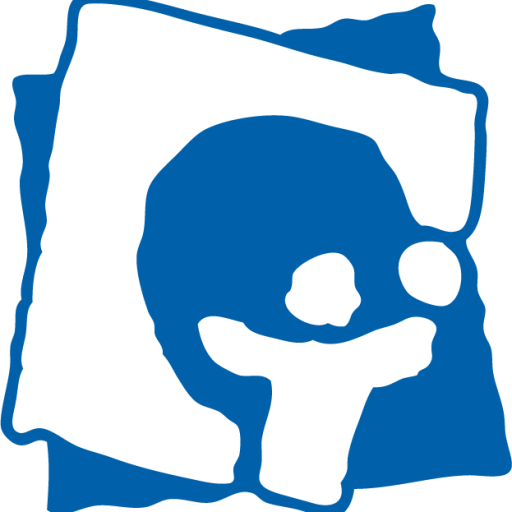 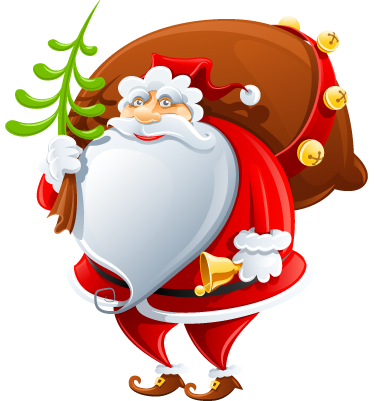 Jingle bells jingle bells, jingle all the way!

Het is weer bijna kerst! Natuurlijk kunnen wij dit niet zomaar voorbij laten gaan en organiseren we ons jaarlijks kerstfeestje weer! Dit zal doorgaan op zaterdag 16 december, dus schrijf het in je agenda. 
De piepers, kadees en brakkers zijn welkom om 18.00u aan de lokalen. De jimmers en simmers zijn welkom om 20.00u. Voor de 3 jongste groepen zal het feestje eindigen om 20.00u en voor de 2 oudste groepen om 22.00u. De leden worden nog voorzien van een hapje, een drankje en een leuk kerstcadeautje. We willen vragen om hiervoor 2 euro mee te geven op de avond zelf.

xxx de leiding